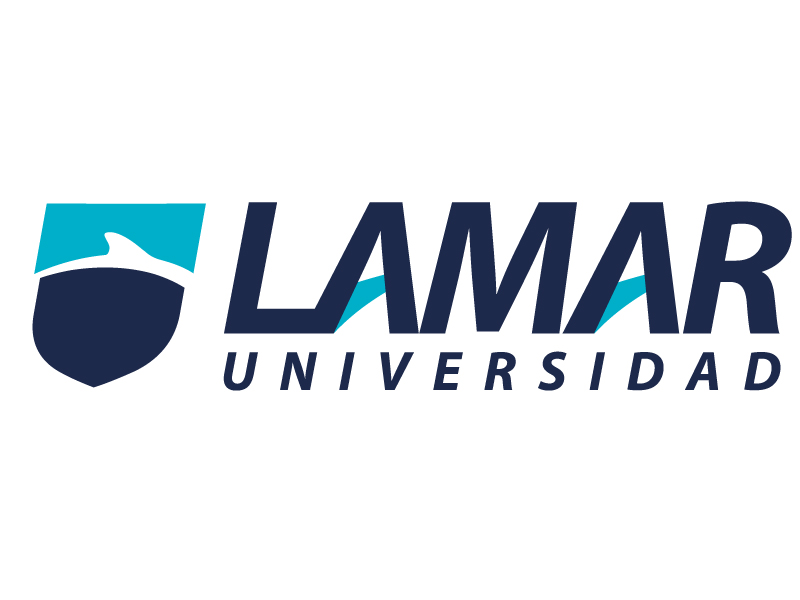 Daniel Sebastian Pelayo ZarateAnálisis y argumentoMtra. Ana Karina Fletes Arrezola3°AComparación y contrasteNoticia: Bob Dylan recibe un premio nobelPersonalmente me gusta más la forma de presentar la noticia del periódico Excélsior, siento que es más amigable y más agradable al momento de leerlo.El universalMilenioExcélsiorComienza hablando de sus principales temasComienza hablando de formalidades de la Academia Sueca Comienza dando una pequeña introducción a su vidaContinua mencionando los galardones que posee y posteriormente un poco de su vidaSe continua hablando de forma distinta, dando varias críticas y argumentos en torno a ese acontecimientoContinua hablando de nuevo, de sus principales obras, ahora no solo musicales si no literarias e influencias en su trabajoFinaliza hablando sobre sus colaboraciones y sus últimos trabajos hasta la fechaFinaliza de nuevo dando unas cuantas críticas a este suceso y en general de lo positivo que es esteEste finaliza hablando sobre sus últimos trabajos y colaboraciones 